Родителям о воспитании детей.Воспитывает всё: люди, вещи, явления,но прежде всего и дольше всего – люди.Из них на первом месте –родители и педагоги.А.С. МакаренкоВсе мы родом из детства. Наши «сильные» и «слабые» черты получили основу, когда мы делали первые шаги в жизни. Как солнце – источник жизни на земле, так и любовь родителей – основа «жизненности», успешности будущего взрослого. Родительская любовь не только «согревает» ребенка, но и передает знания, учит ориентироваться в жизни. Все это закладывает семья и посредством стиля воспитания передает детям.Каждый человек уникален, как уникальна система взаимоотношений с ребенком – стиль воспитания.  У каждого из нас есть свой стиль поведения, основывающийся на особенностях личности. Кто то обладает сильной волей и четкостью, кто то более гибок и коммуникативен. Сколько людей столько неповторимых личностей. Проецируя свое миропонимание на ребенка, мы общаемся с ним, так как было бы понятно нам. Но родитель и ребенок могут быть различны психологически: разный темперамент, характер, особенности общения. Одиннадцатого ноября на третьей группе первого здания прошла встреча родительского клуба. В мини-лекции психолог ознакомил с особенностями стилей воспитания и его влияния на развитие личности детей. Родители составили психологический портрет своего ребенка и сопоставили стиль семейного воспитания и особенности личности сына (дочки). Совместное детско – родительское занятие наполнило встречу радостью взаимного общения взрослых и детей.			Педагог-психолог Голкина В.А. 23.11.17 г.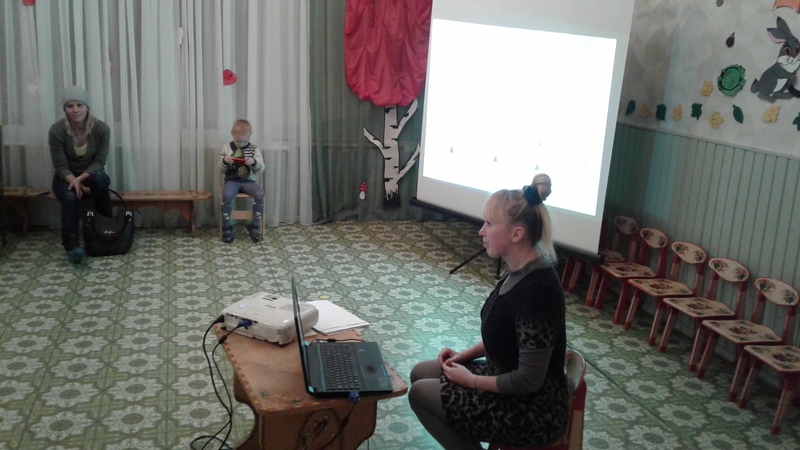 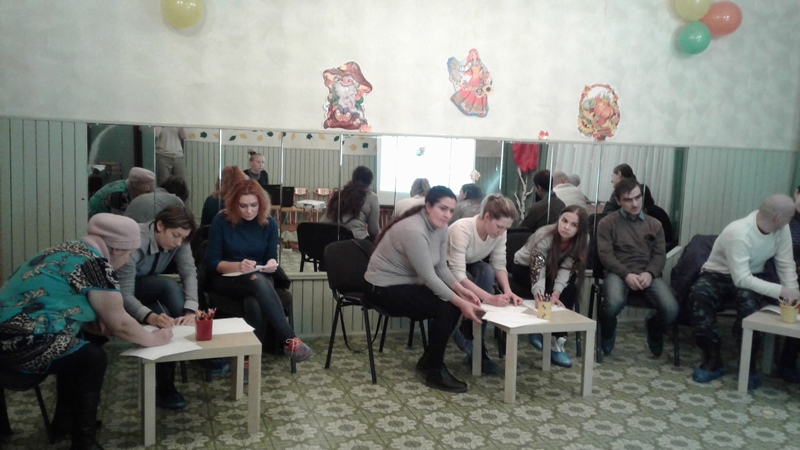 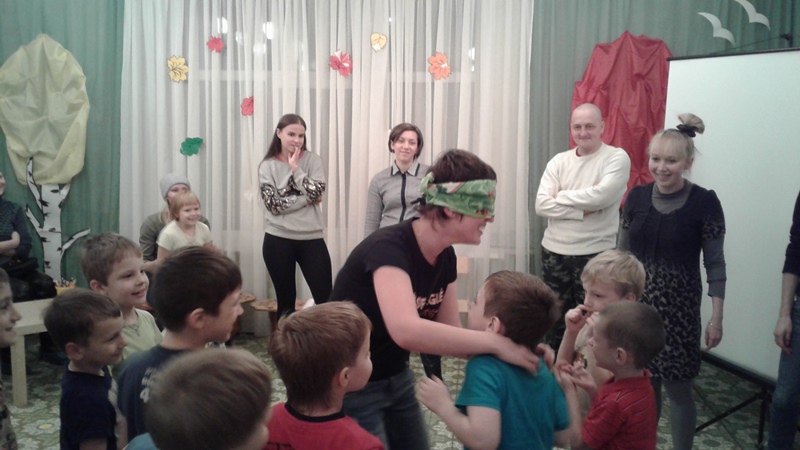 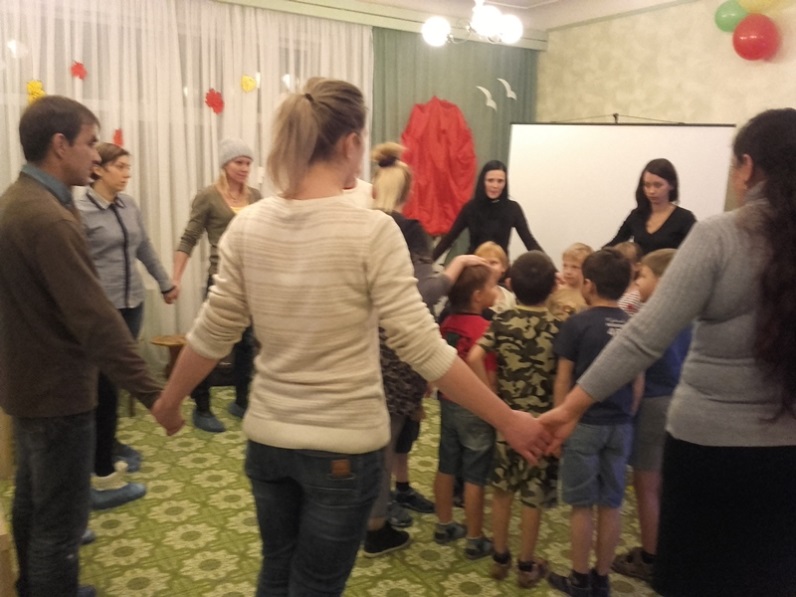 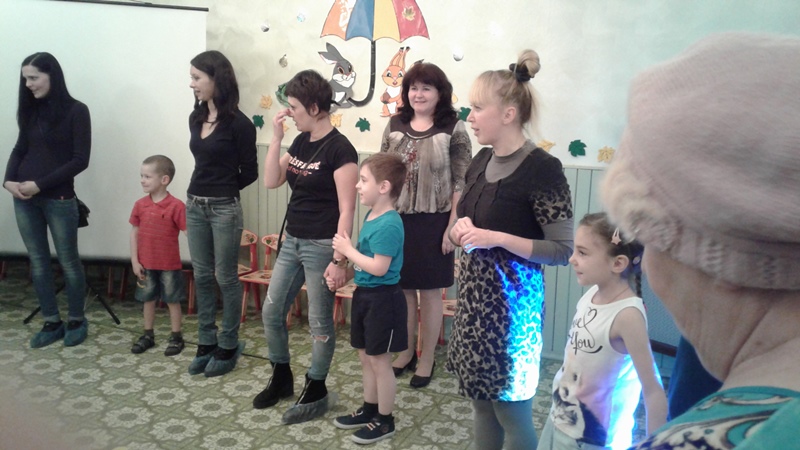 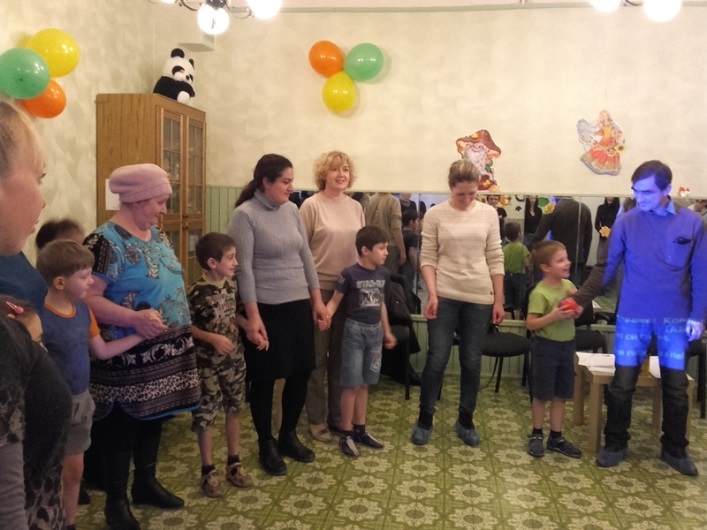 